www.MAPE.org 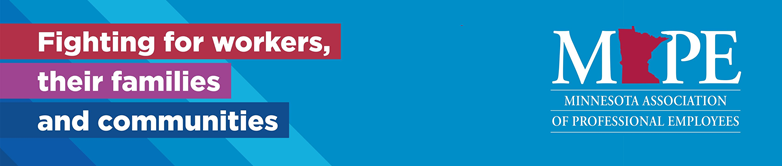 Local 1101 Monthly MeetingDate/Time: Thursday, January 12th, 2023, at 11:30 a.m.    Participants: 27Location: Virtual Meeting until further notice: 1101 Monthly Meeting link  A recording will be sent out after meeting and a link will also be included in the minutes.(Formerly at U Garden Restaurant, 2725 University Ave SE, Minneapolis, MN 55414)Minutes 	Call to order at 11:32 Approval of December meeting minutes: 1st- Rob Hobson/ 2nd Dawn MullerRegion 11 Director’s Report (Jessica): No director’s meeting in Oct with DA, missed the meeting in Nov, no meeting in Dec with holidays, but there is a meeting this month and is next week. Our accessibility resolution is on the agenda and Jessica will report back to us. Treasurer’s Report (Dawn):Upcoming annual audit to be completed by March, has been done virtually in the last couple years, and they can reimburse for lunch.  Dawn would like this done by February 10th. Three volunteers: Andy Given/Jerry Corwin/Alana StricklerChecking account balances: Local:   $223.97       MAPE: $18,385.12Membership Committee Report (Rob):Welcome new members! Megan Mattice/Jeremy Morgan/Alicia KellyRecent Membership Committee meetings Hybrid meeting March 9 at Career Force Center located at 540 Fairview Ave N, St Paul!Rob explains the Hybrid model (in-person with lunch included, as well as a virtual option), that the meeting will start around 1130, and asks that you bring an extra person such as a person considering membership or someone that has not attended for a while. Rob explains door prizes will be offered and that an attendance survey will go out in early March so the right amount of food can be ordered for lunch.Current numbers for membership 64.7% membership 247 membersCo-Lead Steward Report (Michele and Adam K): Next meeting Wed. Feb. 8 at noonSteward retreat March 24-25 (fun and games Fri night, workshops Sat)Social Welfare Committee Report (Jennifer):Welcome to our new committee members!  Thank you, Christen, Jamie, and Susan! The committee met yesterday (1/11/23) and will continue to discuss how to support members and are looking for more committee members. Jennifer encourages suggestions to the committee. Several sympathy cards have been sent to members in the last month.Any announcements from members? Halie announces that the public service loan forgiveness (PSLF) student loan program forgave her loans and she is feeling blessed. Rob announces he and his wife are expecting a third child.Contract/negotiations update (Adam K “2”):Friday is negotiations convention to officially launch proposed negotiations platform.  We’ll be looking for people to sign on to the platform shortly thereafter! Send an email to either Adam to sign up. We will soon be working to get the platform out to people and asking members to sign on to that who believe in it and support it. This includes helping to inform others of the platform. Meet and Confer Teams are meeting with the main table to get issues included which will happen on 01/13/23. Business Agent Report (Adam K “2”): Super Knock Saturday Feb. 25! This includes attempts to find non-members and engage them in the process. He encourages the importance of membership increases. Old BusinessDecember meeting recording link  Passcode: Y^Lwv2J%New BusinessThree volunteers needed for annual audit.  Lunch reimbursed; meet in-person or virtual!  Dawn will coordinate (see above under treasurer’s report).As part of Martin Luther King Jr. Day of Service, the Organizing Council will be collecting items and assembling hygiene kits and winter weather kits for the unhoused population in Minneapolis on Saturday, Jan. 14 from 1-3 p.m. at the MAPE office.  Learn moreThe Equity and Justice Black Caucus (EJBC) is excited to present the 3rd Annual Black History Celebration all through the month of February.  The theme this year is BLACK EXCELLENCE and there are a variety of guest speaker lined up.  Presentations will be held from 12pm to 1:30pm.  Please see Black History Month Agenda 2023 for schedule and links to add to your calendars.A Minnesota statute allowing state employees up to 15 paid days a year for specialized disaster relief services through the American Red Cross means you could take paid time off to volunteer!Final language has been clarified re: DA resolution to “Increase reimbursement limits for individual meal expenses incurred while performing union business.” Individuals conducting official MAPE business shall be reimbursed for meals per the U.S. General Services Administration per diem rates (https://www.gsa.gov/travel/plan-book/per-diem-rates) that are set each fiscal year, effective October 1 each year.  The consecutive meal clause still applies.  Local unions may enforce more restrictive individual meal expense policies at the discretion of local union leadership when reimbursement is sought from local funds.  It is the responsibility of the individual to use good judgment in incurring meal expenses.Group meals (two or more individuals) on one bill may exceed the maximum amount with prior approval of the statewide President or Treasurer.  A receipt which includes a listing of all persons for which the expense was incurred is required.No individual meal reimbursements will be allowed for members when a meal is provided for the committee, unless required for dietary restrictions.  This includes breakfast for all mornings of Delegate Assemblies.Thank you from Gifts for Seniors director: “Please extend my gratitude to your team.  It means so much to us MAPE is supporting the seniors again this year.”Monthly attendance drawing for one $25 U Garden gift card -Birthday: March 15- Winner: Rosie Widell. Adjourned: 1st Rob Hobson/2nd Andy Given @ 12:09.Next Meeting Date: Thursday, February 9th, 2023, at 11:30 a.m., virtualLocal 1101 Leadership TeamRegion 11 Director: 		Jessica Raptis, DOC 651-361-7325, Jessica.Raptis@state.mn.us President:			Halie Rostberg, DOC, 651-361-7358, Halie.Rostberg@state.mn.usVice President:		Kevin Nelson, DOC, 651-402-0404, Kevin.Nelson@state.mn.us Secretary:			Michele Wilson, DOC, 651-285-8697, Michele.L.Wilson@state.mn.usMembership Secretary:	Rob Hobson, SSB, 651-539-2350, Robert.Hobson@state.mn.usTreasurer:			Dawn Muller, DEED, 651-539-4159, Dawn.Muller@state.mn.usBusiness Agent:		Adam Kamp, MAPE Central, 218-460-6211, akamp@mape.org Negotiations:			Adam Novotny, DOC, 651-361-8762, Adam.Novotny@state.mn.usSocial Welfare Committee:	Jennifer Paulus, DOC, 651-361-7614, Jennifer.Paulus@state.mn.us				Christen Donley, DOC, 651-361-7258, Christen.Donley@state.mn.us 				Jamie Marshall, MSAB, 651-560-6530, Jamie.Marshall@state.mn.us 				Susan McNeely, DOC, 651-361-7615, Susan.Mcneeley@state.mn.us Region 11 Co-Lead Stewards:	Michele Wilson, DOC (1101), 651-285-8697, Michele.L.Wilson@state.mn.us   				Laura Heezen, MDVA (1102), 612-548-5774, Laura.Heezen@state.mn.us Local 1101 MAPE StewardsMarlana Balk, DOC, 651-308-4442Andy Given, DEED, 651-539-4148Rob Hobson, SSB, 651-539-1108Brianne Lucio, DHR, 651-539-1108Jamie Marshall, MSAB, 651-560-6530Dawn Muller, DEED, 651-539-4159Kevin Nelson, DOC, 651-402-0404Adam Novotny, DOC, 651-508-2245Jennifer Paulus, DOC, 651-361-7614Justine Pearson, MSAB, 651-259-2663Jessica Raptis, DOC, 651-361-7325Mary Reis, DEED, 651-539-4156Halie Rostberg, DOC, 651-361-7358Alana Strickler, SSB, 651-539-2291Elaine Valadez, DHR, 651-539-1101Rosie Widell, DOC, 651-361-7261Michele Wilson, DOC, 651-285-8697